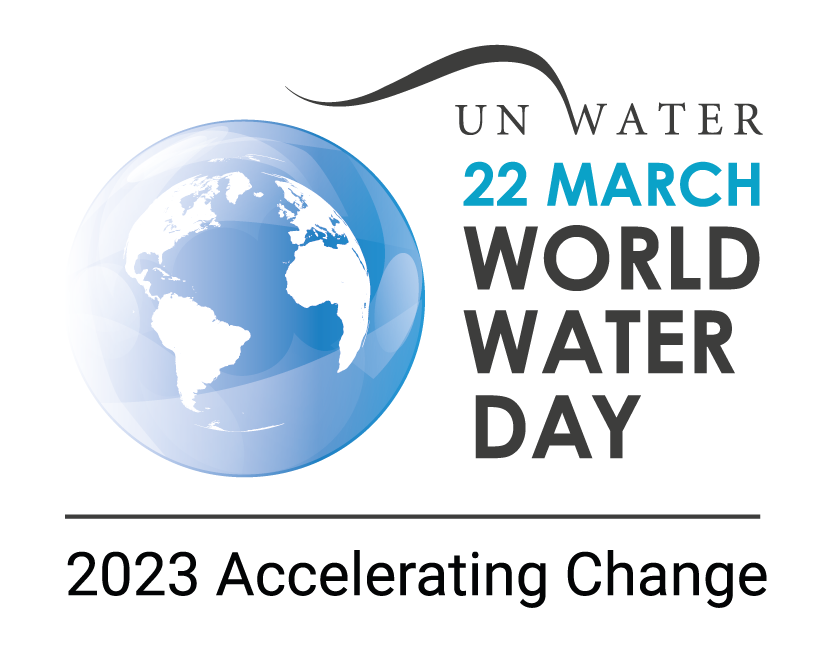 Ove godine Svjetski dan voda nosi poruku „Budi promjena koju želiš vidjeti u svijetu“ s namjerom da svi doprinesemo racionalnom načinu korištenja i upravljanja vodom.Već trideset godinu zaredom, 22. ožujka obilježit će se Svjetski dan voda koji naglašava vrijednost vode i podiže svijest o globalnoj krizi s vodama. Prve važne preporuke o problemima vezanim uz vodu i vodne resurse formulirane su na konferenciji Ujedinjenih naroda o vodama 1977. godine u Argentini, a nakon konferencije UN-a u Rio de Janeiru u prosincu 1993. godine, odlučeno je da će se svake godine na ovaj datum diljem svijeta obilježavati Dan voda i podsjećati na važnost vode te podizati svijest o preko dvije milijarde ljudi koji nemaju pristup sigurnoj vodi.Svake godine druga tema je u fokusu, a ove godine pozornost je usmjerena na uzroke i najviše tko će se čega odreći da se uspori/spriječi daljnje pogoršanje.Konsenzus postoji oko sutrašnjice – ona je neizvjesna i nije dobra za planetu pa ne može biti ni za čovjeka.Mjerila trendova i sezonskih ritmova previše i predugo odstupaju od onih koje smo proglasili „prosječnim“ i toga smo objektivno i subjektivno svjesni, doslovno na vlastitoj koži. 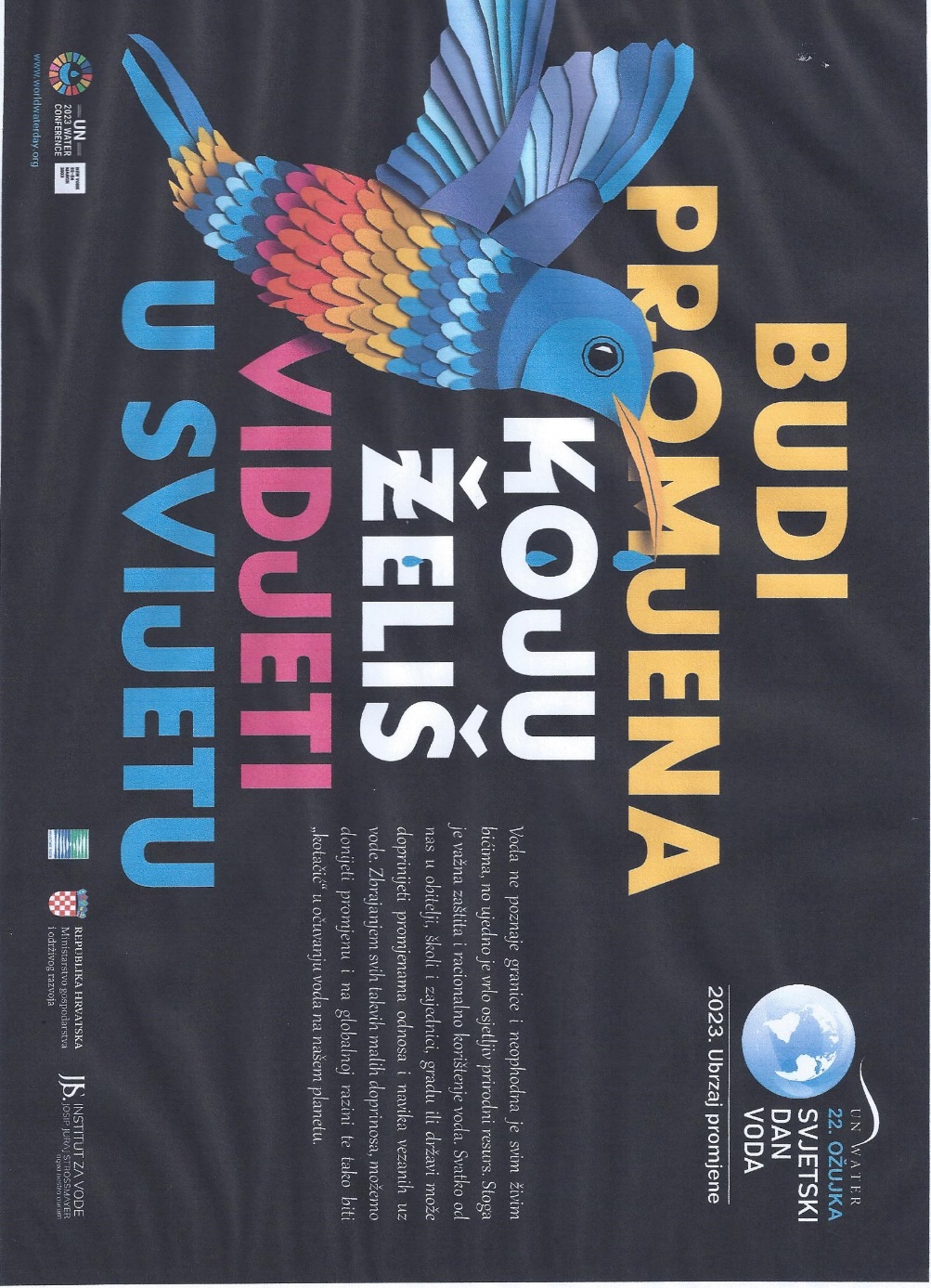 Klimatske promjene su dugotrajne promjene u statističkoj raspodjeli klimatskih faktora, u vremenskom periodu od deset do milijun godina. To može biti promjena u prosječnim klimatskim elementima ili promjena raspodjele klimatskih događaja s obzirom na prosječne vrijednosti, ili pojava sve više krajnjih vremenskih događaja. Klimatske promjene se mogu odnositi na određene posebne regije ili se može odnositi na cijelu Zemlju.Ljudski utjecajMeđuvladin panel o klimatskim promjenama, grupa znanstvenika i stručnjaka za klimatske promjene tvrdi: “Klima se mijenja i klimatske promjene gotovo su u potpunosti posljedica ljudskog djelovanja”. Zbog toga se sve više raspravlja o tome kako smanjiti ljudski utjecaj na klimu i kako se prilagoditi promjenama koje se već javljaju, te kako možemo predvidjeti buduće klimatske promjene.Najveća zabrinutost zbog ljudskog djelovanja na klimu odnosi se na povećanu prisutnost ugljikovog dioksida (CO2) u atmosferi, zbog potrošnje fosilnih goriva i sve veće količine krutih čestica u zraku. Osim toga, sve više smo zabrinuti zbog ozonskih rupa, sve većeg rušenja šuma i povećanja obradivih površina, što isto utječe na klimatske faktore.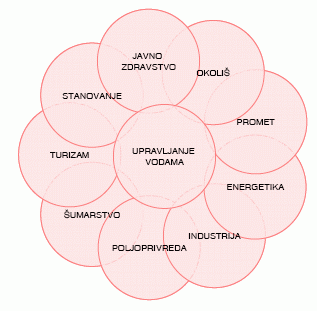 Osnovna načela upravljanja vodnim resursimaVoda je nezamjenljiv uvjet života i rada. Obveza je svih osoba pozorno čuvati njezinu kakvoću, štedljivo i racionalno je koristiti.Vodama se upravlja prema načelu jedinstva vodnog sustava i načelu održivog razvoja, kojim se zadovoljavaju potrebe sadašnje generacije i ne ugrožavaju pravo ni mogućnost budućih generacija da to ostvare za sebe.Voda ne poznaje granice - teritorijalne jedinice za upravljanje vodama jesu voda i slivna područja kao hidrografske i gospodarske cjeline. Granice administrativno- teritorialnih jedinica ne mogu biti zaprekom za integralno upravljanje vodama na tim područjima.U pripremi i donošenju planova koji su osnova upravljanja vodama polazi se od obveze cjelovite zaštite okoliša i ostvarivanja općeg i gospodarskog razvoja Republike Hrvatske.Za korištenje voda koje prelaze granice dopuštene opće uporabe, kao i za svako pogoršanje kakvoće vode, plaća se naknada razmjerno koristi odnosno stupnju i opsegu utjecaja na promjene u stanju voda.Propisima kojima su utvrđeni zadaci i obveze ulaganja u poboljšanju vodnog sustava moraju se utvrditi i izvori za njihovo financiranje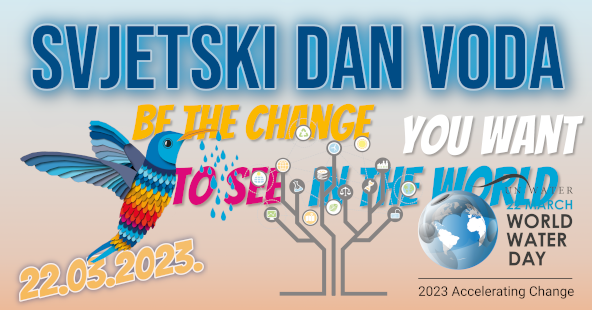 